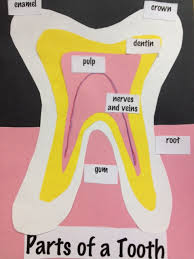                                                     Parts of a Tooth ChecklistName:PlacedDentinPlacedEnamelPlacedNerves and VeinsPlacedRootPlacedPulpPlacedCrownLabeledDentinLabeledEnamelLabeledNervesAnd VeinsLabeledRootLabeledPulpLabeledCrownLabeled Gums1.2.3.4.5.6.7.8.9.10.11.12.13.14.15.16.17.18.19.20.21.